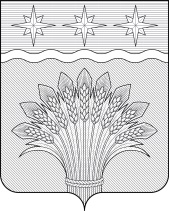 КЕМЕРОВСКАЯ ОБЛАСТЬ – КУЗБАСССовет народных депутатов Юргинского муниципального округапервого созывапятьдесят первое заседаниеРЕШЕНИЕот 22 июня 2023 года № 263 – НАО внесении изменений в решение Совета народных депутатов Юргинского муниципального округа от 28.12.2022 № 235–НА «Об установлении размеров должностных окладов, ежемесячных и иных дополнительных выплат муниципальным служащим Юргинского муниципального округа»Руководствуясь Трудовым кодексом РФ, Федеральным законом от 06.10.2010 № 131–ФЗ «Об общих принципах организации местного самоуправления в Российской Федерации», Федеральным законом от 02.03.2007 № 25–ФЗ «О муниципальной службе в Российской Федерации», Постановлением Правительства Кемеровской области – Кузбасса от 22.12.2021 № 767 "Об установлении нормативов формирования расходов на оплату труда депутатов, выборных должностных лиц местного самоуправления, осуществляющих свои полномочия на постоянной основе, и муниципальных служащих", Уставом муниципального образования Юргинский муниципальный округ Кемеровской области – Кузбасса, в целях эффективной работы аппарата администрации Юргинского муниципального округа, Совет народных депутатов Юргинского муниципального округаРЕШИЛ:1. Внести изменения в Приложение к решению Совета народных депутатов Юргинского муниципального округа от 28.12.2022 № 235–НА «Об установлении размеров должностных окладов, ежемесячных и иных дополнительных выплат муниципальным служащим Юргинского муниципального округа» согласно Приложению.2. Настоящее решение действует на период основного решения Совета народных депутатов Юргинского муниципального округа от 28.12.2022 № 235–НА «Об установлении размеров должностных окладов, ежемесячных и иных дополнительных выплат муниципальным служащим Юргинского муниципального округа».3. Настоящее решение опубликовать в газете «Юргинские ведомости» и разместить в информационно–телекоммуникационной сети «Интернет» на официальном сайте администрации Юргинского муниципального округа.4. Настоящее решение вступает в силу после его официального опубликования в газете «Юргинские ведомости» и распространяет свое действие на отношения, возникшие с 01.07.2023 г.5. Контроль за исполнением решения возложить на постоянную комиссию Совета народных депутатов Юргинского муниципального округа первого созыва по социальным вопросам, правопорядку и соблюдению законности.Председатель Совета народных депутатовЮргинского муниципального округа					И.Я.БережноваГлава Юргинского муниципального округа				Д.К. Дадашов22 июня 2023 годаПриложение к решениюСовета народных депутатовЮргинского муниципального округаот 22 июня 2023 года № 263– НАРазмер должностных окладов, ежемесячных и иных дополнительных выплат муниципальным служащим Юргинского муниципального округаВ разделе «АППАРАТ АДМИНИСТРАЦИИ ЮРГИНСКОГО МУНИЦИПАЛЬНОГО ОКРУГА»:Добавить строку 3 в следующей редакции:Строку «ИТОГО АППАРАТ АДМИНИСТРАЦИИ» изложить в следующей редакции:В разделе «УПРАВЛЕНИЕ КУЛЬТУРЫ, МОЛОДЕЖНОЙ ПОЛИТИКИ И СПОРТА АДМИНИСТРАЦИИ ЮРГИНСКОГО МУНИЦИПАЛЬНОГО ОКРУГА»:Строку 1 «Заместитель главы Юргинского муниципального округа по социальным вопросам – начальник Управления культуры, молодежной политики и спорта» изложить в следующей редакции:Строку 3 «Заместитель начальника управления» исключить.Строку «ВСЕГО» изложить в следующей редакции:Строку «ИТОГО» изложить в следующей редакции:«3Заместитель главы Юргинского муниципального округа по социальным вопросам131 91270»«ИТОГО АППАРАТ АДМИНИСТРАЦИИ:38064»«1Начальник Управления119 38960» «ВСЕГО:347 257»«ИТОГО:1301 904 170»